Exmo. SenhorPresidente do Instituto Superior TécnicoInforma V. Ex.ª que, ao abrigo do Código do Trabalho, aprovado pela Lei n.º 7/2009, de 12 de fevereiro, na sua redação atual, em particular com as alterações introduzidas pela Lei n.º 120/2015, de 1 de setembro, pretende gozar:ELEMENTOS RELATIVOS À LICENÇA PARENTAL:Observações:O(s) Responsável(is)  		             			  A  preencher, se necessária a assinatura de um segundo responsável1. e 2.  A informar no prazo de 7 dias após o nascimento. Anexar: declaração da alta do hospital ou boletim de nascimento. Caso a licença parental não seja partilhada, o progenitor que gozar a licença informa o respetivo empregador, juntando declaração do outro progenitor da qual conste que o mesmo exerce atividade profissional e que não goza da licença parental inicial. Na falta da declaração, a licença é obrigatoriamente gozada pela mãe. 3. O pai informa o empregador, logo que possível e, consoante a situação, apresenta atestado médico comprovativo ou certidão de óbito e, sendo caso disso, declara o período de licença já gozado pela mãe.4. Licença de quinze dias úteis obrigatórios: Os 15 dias de licença parental são obrigatoriamente gozados nos 30 dias seguintes ao nascimento do filho, 5 dos quais a gozar de modo consecutivo imediatamente a seguir a este, devendo o trabalhador informar a entidade empregadora pública com a antecedência de 5 dias relativamente ao início do período, consecutivo ou interpolado, de licença ou, em caso de urgência comprovada, logo que possível. Licença de dez dias úteis facultativos: O pai tem, se quiser, direito a mais dez dias úteis, seguidos ou não, devendo gozá-los em simultâneo com a licença parental inicial da mãe.Obs. No caso de nascimento de Gémeos, o pai tem direito, por cada gémeo além do primeiro, a mais dois dias que acrescem aos 15 dias obrigatórios e mais dois dias que acrescem aos 10 dias facultativos, os quais têm que ser gozados imediatamente após os referidos períodos.5. A comunicar com antecedência de 10 dias. Anexar: prova da confiança judicial ou administrativa do adotando e da idade deste, do início e do termo dos períodos a gozar por cada um, entregando para o efeito declaração conjunta.6. e 7.  A informar o empregador, por escrito com a antecedência de 30 dias relativamente ao início da licença.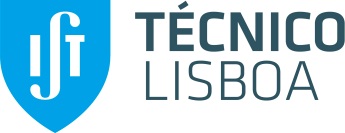 PARENTALIDADENomeNº Mec.E-mail  Carreira/CategoriaServiço  C. CustoExt. Responsável hierárquico decisorNº Mec.1. Licença parental inicial (n.º 1 e 2, art. 40.º):120 dias (100% da RR) 150 dias (80% da RR) Início e termo de cada período1.1. Licença partilhada (n.º 3, art. 40.º):120 + 30 dias (100% da RR) 150 + 30 dias (83% da RR) Início e termo de cada período2. Licença parental inicial exclusiva da mãe (art. 41.º):120 dias (100% da RR) 150 dias (80% da RR) Início e termo de cada período3. Licença parental inicial a gozar pelo pai por impossibilidade da mãe (art. 42.º):120 dias 150 dias Início e termo de cada período4. Licença parental exclusiva do pai (art. 43.º):       Obrigatória                   Facultativa  15 dias úteis seguidos 10 dias úteis facultativos ou interpolados Início e termo de cada período5. Licença por adoção (art. 44.º):120 dias 150 diasInício e termo de cada período6. Licença parental complementar (art. 51.º):   alargada (3 meses) tempo parcial (durante 12 meses) períodos intercalados Início e termo de cada período7. Licença para assistência a filho (art. 52.º):Início e termo de cada período8. Outra licença Qual?Início e termo de cada períodoData do partoHouve nascimentos múltiplos?   Sim NãoSe respondeu sim, indique qual o nº de crianças nascidas?Pretende gozar os 30 dias de acréscimo, por cada criança, além da primeira? (100%da RR)  Sim NãoO pai pretende gozar os 2 dias de acréscimo ao período de 15 dias obrigatórios da licença exclusiva do pai, por cada criança, além da primeira? Sim NãoO pai pretende gozar os 2 dias de acréscimo ao período de 10 dias facultativos da licença exclusiva do pai, por cada criança, além da primeira?  Sim Não(campo de escrita eletrónica livre) DataAssinatura__________________________________________________________________________________________________________________________________________________________________________________